Cinco cuentos para sabioshttp://www.encuentos.com/cuentos-con-moraleja/el-sapo-y-la-garza/1 El sapo y la garzaLuis David Gamonal Suárez, escritor peruano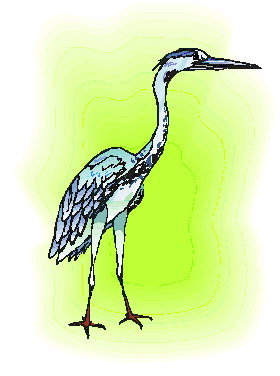 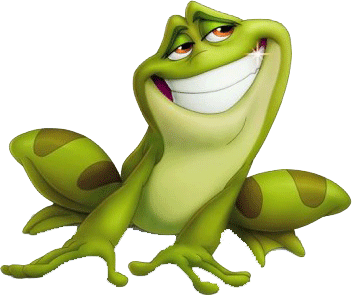 .    Había una...   un sapo que pasaba el día cazando mosquitos, zancudos y saltamontes para poder alimentarse.    Dicha actividad le marchaba bien porque cuando llegaba a los montes, zona donde se concentraban estos insectos, los capturaba sin ningún problema.   Un día el sapo fue a realizar su labor cotidiana a orillas del río y allí encontró a una triste y desconsolada Garza ,que al parecer pasaba una realidad contraria. Entonces el anfibio se compadece de ella diciéndole:    -¿Qué te pasa amiga garza?    -¡Ah, amigo sapo! – respondió-. Si supieras que en lo que va del día no he podido cazar ningún pez y ahora tengo mucha hambre…    Entonces el sapo se ofreció voluntariamente a apoyar al ave y se le ocurrió una idea: aventar presas a la corriente y apenas apareciesen los peces, ellos actuarían de inmediato. La garza aceptó dicho plan, pero cuando lo realizaron no tuvo mucho éxito. En ese momento sólo cazaron un pececito, que no fue suficiente para su paladar.     Pese a esto, seguían insistiendo e insistiendo, y siempre obtenían el mínimo resultado. En un último intento, el sapo optó por zambullirse en lo más profundo del río, donde ahuyentaba a los peces de esta forma, la suerte fue su mejor aliado porque se amontonaron en dicho lugar un sin número de fauna fluvial. Así la garza decidió entrar a nadar por el manso caudal en donde consumió cuanto pez se le cruzara y una vez que había llenado su buche, el ave avisó al sapo diciéndole-¡Hasta aquí, no más.   Los dos salieron del agua y se dirigieron hacia una choza.Allí la garza tuvo palabras de agradecimiento hacia el sapo, por su notable colaboración de la cual salió beneficiada, y le dijo:-¿Cómo pagaré tu generosidad?Y el anfibio recibió el aprecio con humildad respondiendo:-¿Cuánto más satisfecho me siento yo dando que recibiendo?Así el sapo demostró que cuando uno hace un favor, no debamos pedir nada a cambio, como hizo él con la garza y le cambió el rostro de nostalgia por el de felicidad. Ambos personajes se despidieron dándose un fuerte abrazo. Preguntas - - - - - - -   ¿Cuántos peces hubieran pescado si cada uno hubiera quedado solo?  ¿Tuvo que ver en la pesca lo feo que era el sapo? ¿Puede ser amiga de un feo sapo una elegante garza? - - - - - - - - - - -2  El ratón y el conejoLuis David Gamonal Suárez, escritor peruano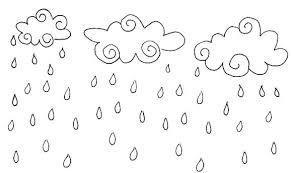 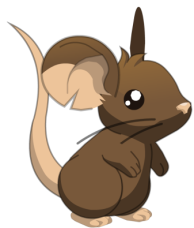 Un día de cielo nublado presagió una intensa lluvia. Ante esta alerta, un tierno ratón cubrió con pajas el techo de su casa. En ese momento, un conejito le inquieta al roedor para que vayan a jugar pero éste le responde.- ¡Ahorita estoy muy ocupado acomodando mi guarida y no puedo porque se avecina una fuerte lluvia y no quiero que se vea perjudicada apenas suceda, además lo invitó a que tome las mismas prevenciones, pero este se excusa diciendo:- Por acá siempre llueve normal y no en exceso como dices tú.     Sin embargo el ratón insiste en su pedido, es más le hace oír los truenos. Pese a sentir los indicios, hizo caso omiso y continuó con su propósito. Mientras el ratón siguió con sus preparativos contra la tormenta, que se caracterizó por ser torrencial, afectando plenamente al conejito por encontrarse fuera de su casa.     Se pudo escapar de la tempestad yéndose a refugiarse a ella pero en el transcurso del trayecto una tupida neblina impidió su pase, por lo que optó proteger debajo de una palmera. Aun así se mojaba, mientras allí allí reflexiona diciendo:-¡Tenía razón el ratón! -  Así permaneció esperando que parase la tormenta, en tanto el ratón sintió lastima por él, al margen de su soberbia diciendo:-¿Cómo lo estará pasando el conejito?    Cuando paró la lluvia el conejo fue a averiguar cómo estaba su guarida, atravesando los inmensos charcos. Al llegar a ella descubrió que se había inundado por dentro, por lo que tuvo que comenzar a sacar el agua afuera.     Por casualidad el ratón pasaba por allí y, al ver al conejo en apuros, fue a colaborar con él, a la vez reñirle por su desatención diciéndole:-¡Yo te lo advertí y tú no me obedeciste!El conejo aceptó su responsabilidad contestando:-Si pues, no tomé las precauciones correspondientes ¡  Y aprovechó su presencia para pedirle que le ayudara a tapar los huecos donde filtraba la lluvia cuando se seque el lodo, apenado porque esa tarea debió hacerla antes que sucediera la tormenta. Preguntas - - - - - - - - -   ¿Qué hubiera pasado si el conejo hubiera hecho caso al ratón?   ¿ Era libre el conejo de hacer lo que hizo?   ¿Hizo bien el ratón ayudando luego al gato?- - - - - - - - - - - - - - - - - -3.  La enseñanza del girasol.Bibiana Emilia Posso Zuñiga, escritora colombiana.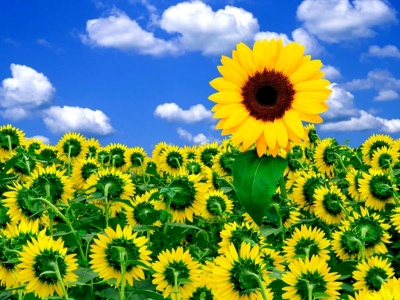     Había una vez un pequeño grillito de nombre Miguel, que iba todos los días a la escuela muy mal humorado, sus compañeros de clase le decían el alacrán, porque él parecía que destilara veneno de la amargura que tenía en su corazón.A nuestro pequeño amigo nada le hacía cambiar el terrible genio, aun cuando no tenía motivos para vivir así. Gozaba de un buen hogar en el hueco de un árbol y no le faltaban los alimentos, sus padres lo complacían en todo lo que podían.Vivían en uno de los mejores arboles del bosque.Hasta que un día la suerte de nuestro grillito cambió; su padre lo perdió todo y tuvieron que cambiarse de hogar a uno más pequeño, e ir a una escuela humilde. Esta situación hizo que él pequeño empeorara el genio, en la nueva escuela. Y cansado el maestro, de la actitud de Miguel, se dispuso a ayudarlo, lo sacó de clases y lo llevo a caminar por la granja, sólo se detuvo cuando llego al cultivo de Girasoles. Y frente a ellos le dejo una tarea diciéndole:-¨Desde ahora; sólo entrarás a mi clase cuando me entregues un informe sobre el comportamiento de los girasoles¨.El grillito estuvo esa tarde y durante un mes observando el comportamiento de los girasoles. Y una mañana, por fin asistió nuevamente a clases, con el informe para su maestro, éste lo estaba esperando con gran expectativa, porqué tenía la esperanza de que él pequeño hubiese aprendido la lección.Eliseo el anciano maestro, tomó las hojas del informe y empezó a leerlas, mientras se alejaban saltando le pregunto al pequeño:-¿Qué aprendiste de los girasoles?- El grillito respondió:- Nada importante, no veo en que me sea útil parecerme a ellos. Solo se la pasan buscando al sol; así el día este oscuro.Entonces el maestro, decepcionado le contestó:-Lástima que el mal genio te haya dañado el entendimiento, pues si bien es cierto que la amargura te ha enceguecido, no por eso ésta ha sido una mala lección.Mí querido estudiante para que entiendas, te lo explicaré, le contestó el maestro:-¿Sabes por qué debemos ser como los girasoles?La respuesta es, porque de las flores son el ejemplo más grande de perseverancia y optimismo, sin importar las inclemencias del clima saben soportar con paciencia y siempre están buscando la luz del sol. De igual manera debería ser nuestro actuar, sin importar cuales, ni cuantos sean nuestros problemas o dificultades, en todo momento deberíamos buscar la luz, que está en nuestro creador, y él nos escuchará y mostrará la respuesta a nuestros problemas.Miguel miró a su maestro y las lágrimas le bajaron por sus mejillas, porque finalmente se había dado cuenta de su error. El pequeño entró donde estaban sus compañeros y les pidió disculpas, ellos lo perdonaron y desde ese día fueron sus amigos. Y el grillito aprendió a ser agradecido, a sonreírle a Dios y a la 4. Los dulces de la enseñanza.Johanna Alexis Beltrán Becerra, escritora colombiana.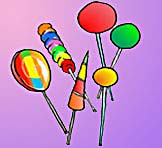      En un lugar muy hermoso, abundante en frutos, flores y animales, vivía una hermosa niña llamada Estrella, que le fascinaba comer dulces, los cuales su padre quincenalmente le proporcionaba, llenándole un recipiente y advirtiéndole que solo se podía comer uno por día.   Estrella era una niña que aparte de hermosa era muy juiciosa. Pero un día desobedeció a su padre, y no sólo se comió un dulce sino cuatro. Pero Estrella no sabía que los dulces eran mágicos, que su padre los llevaba a casa como pago de peinar cada quince días a una hechicera, de aspecto desagradable, con un rostro semejante al de una anciana.     Esa hechicera tenía muchas verrugas en sus mejillas y los ojos color rojo. Como el padre de Estrella era el único en todo aquel lugar que la trataba con respeto y cariño, la hechicera en recompensa le obsequiaba dulces que premiaban la amabilidad.   Por eso el padre se los daba a su hija, porque él sabía que su hija era muy dulce y obediente. Cuando la niña se comió los cuatro dulces, el resto que había en el recipiente se convirtieron en piedras. Entonces Estrella desesperada, se asustó y comenzó a llorar. Su padre, al oír los lamentos de la niña corrió inmediatamente hacia ella. El ya sospechaba lo que había ocurrido, pero calló para escuchar la versión de Estrella   Ella, entre sollozos, le contó que lo había desobedecido y que al comerse los cuatro dulces los demás se habían vuelto piedras.   Su padre orgulloso del valor de su hija para decir lo que había hecho, la abrazo y la felicitó por decirle la verdad a pesar de que había pasado por alto la advertencia de no comer más que uno.  Para premiar su sinceridad y no hacer como tanto que, luego de obrar mal, se excusan peor y mienten , dio a Estrella otro recipiente con dulces de muchos más sabores .Y le pidió que el que tenía las piedras, lo dejara siempre a su vista, para que al verlo recordara que cada acción mala o buena tenía una consecuencia.     Estrella comprendió el mensaje y nunca más volvió a desobedecer a su padre. Creció sana y fuerte junto a su padre, con las enseñanzas de su padre se volvió una niña llena de valores, admirada y apreciaba por todos los que la conocían.   La hechicera se volvió hermosa, en el instante en que Estrella le contaba a su padre lo que había hecho. Los dulces que se convirtieron en piedra recogieron las verrugas y vejez, y la hechicera rejuveneció por ser ella quien había provocado la magia en los dulces Preguntas- - - - - - - -  ¿Qué hubiera pasado si Estrella dice una mentira? ¿Qué personaje falta en el cuento y que seguro también existía? ¿Hubiera pasado lo mismo si no hubiera dulces en este cuento?  - - - - - - - - 5 La iguana en la escuela. Danny Vega Méndez, escritor de Panamá.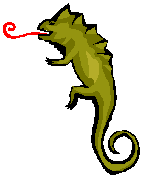     Posada sobre una frondosa rama de un mango, se movía al son de la fuerte brisa, una verde iguana. Nunca imaginó que su vida cambiaría junto al regreso a la escuela donde a veces solía ir en busca de insectos y mosca, que era su comida.     Allí en la escuela los niños molestaban a la iguana, pero ella no tenía más remedio que ir, pues necesitan comer las iguanas, ya que si no se mueren.    La iguana era pacifica y nunca molestaba a nadie. A ella si la molestaban y no la dejaban llevar una vida tranquila. Sucedía que durante el recreo, la principal diversión de algunos niños era  apedrear a la iguana, a pesar de las órdenes de la maestra de dejar tranquilo al pobre animal.    “¡Tendrás que irte!”, le aconsejó un ardilla que lo único que buscaba era quedarse sola en aquel gran árbol de mango y deleitarse de sus frutos.     “¡Este es mi hogar!”, decía la iguana. “No quiero ir a otro lugar; además yo no le causo daño a ellos.     “Si, pero tarde o temprano puedes salir herida”     “No seré la única perjudicada, pues tú causas más estragos que yo”, sentenció el verde animal.     El tiempo que es el mejor juez, determinó algo impensable. A la pobre ardilla le fue peor que su amiga la iguana, pues resulta que rumiaba varios mangos a la vez, y esto provocaba que cayeran pero en malas condiciones. No lo hacía sola, los rumiaba en compañía de los pájaros, aunque estos podían volar y escapar de las piedras que lanzaban los niños.    La iguana quiso ayudar a la ardilla para poder sobre vivir a las torturas, la iguana le enseñó le cómo esconderse muy bien entre las hojas; y a su vez la ardilla la enseñó a ella , cómo correr mucho más rápido. Sin embargo, la roedora no pudo contenerse; y por culpa de ella también golpeaban al verde animal.    La iguana fue mucho más inteligente. Como ella es gran conocedora de los cambios del tiempo. Cada vez que hacía un buen día para jugar, se acercaba a los salones y permitía que los niños pudieran verla de cerca, pero no muy cerca. Así, con el tiempo se ganó el respeto y la admiración de todos.    “No molesten a la iguana, pues si lo hacen hoy no será un buen día: lloverá”, decía la maestra constantemente para que sus alumnos aprendieran más de esos animales.     Desde entonces la iguana se pasea muy segura por la escuela, pero no así la ardilla que siempre se le ve muy temerosa como queriendo huir a cada instante.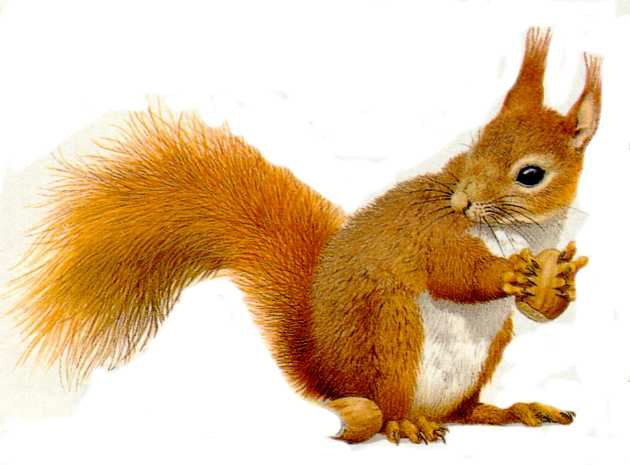 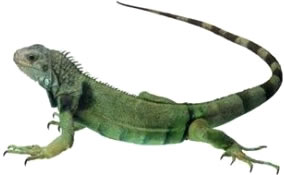 